OPERATORE PET THERAPY (IAA) - ASINO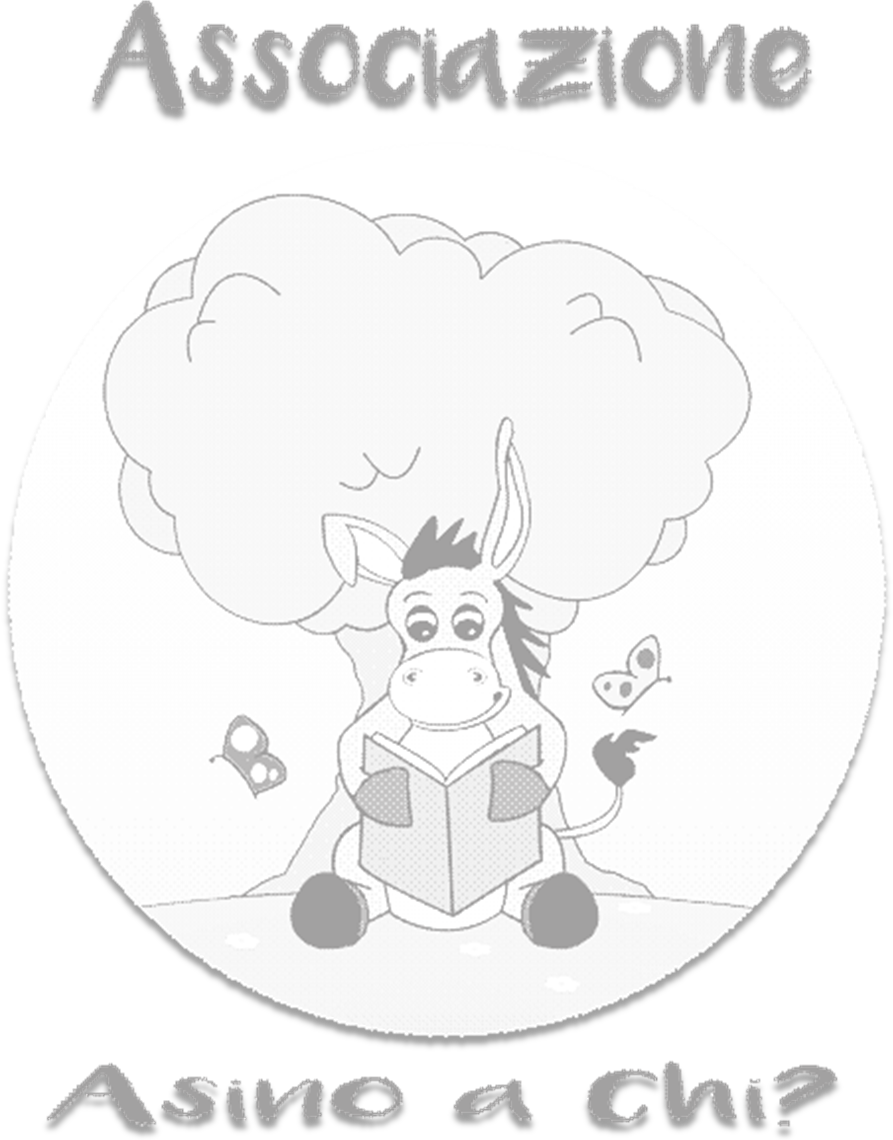 Coadiutore dell’Asino negli Interventi Assistiti da AnimaliDATE CORSOCORSO PROPEDEUTICO  (21 ore)CORSO BASE  (56 ore)Corso per coadiutore del ASINO e animali d'affezioneCORSO AVANZATO  (120 ore)Lezioni frontali 72 oreEsperienza pratica 32 oreVisite guidate 16 ore Per un totale minimo di 120 oreEnte certificatore                                             Ente Realizzatore – Direzione Didattica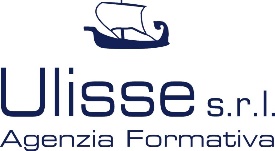 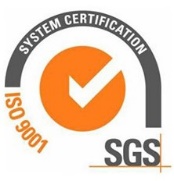 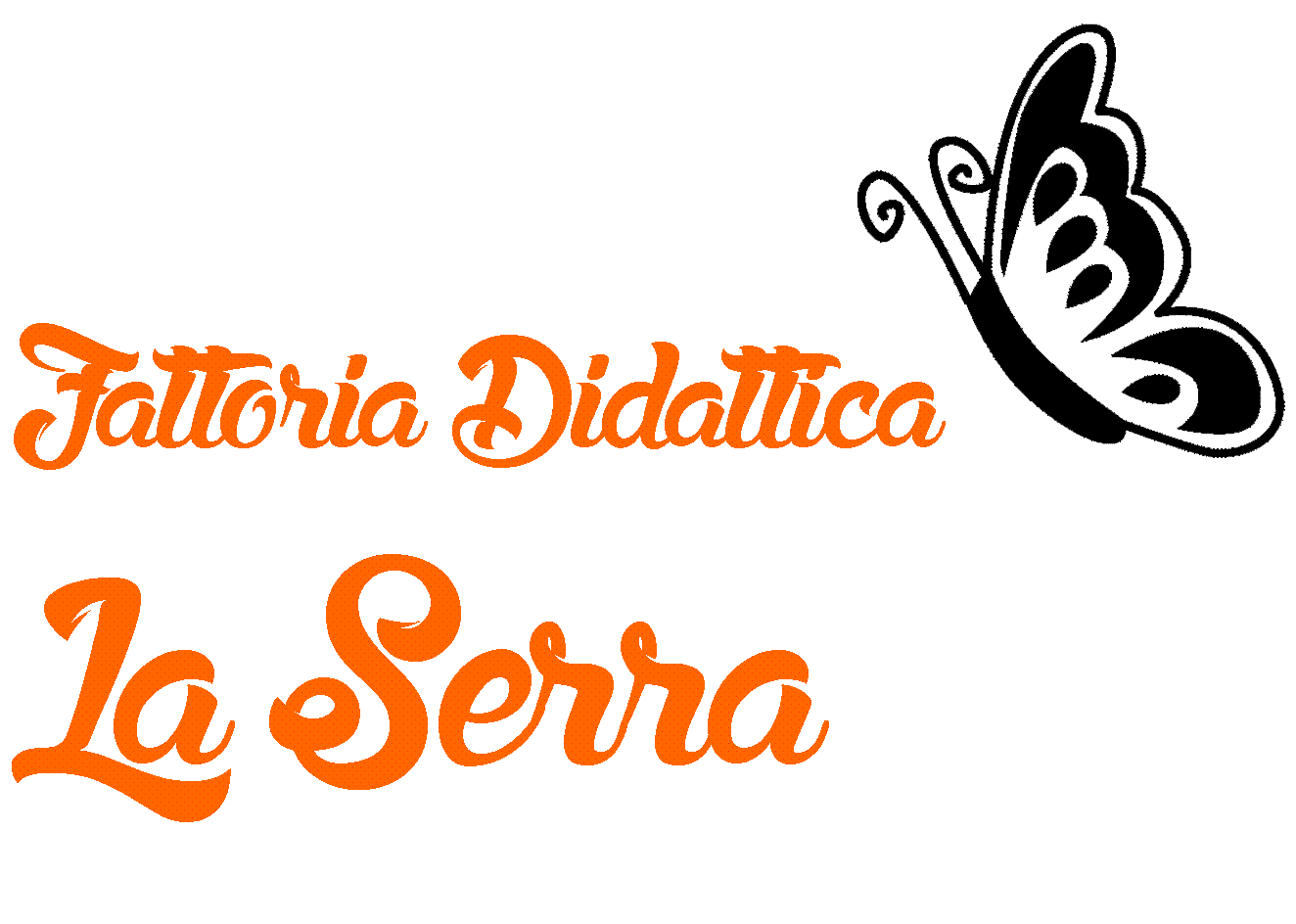 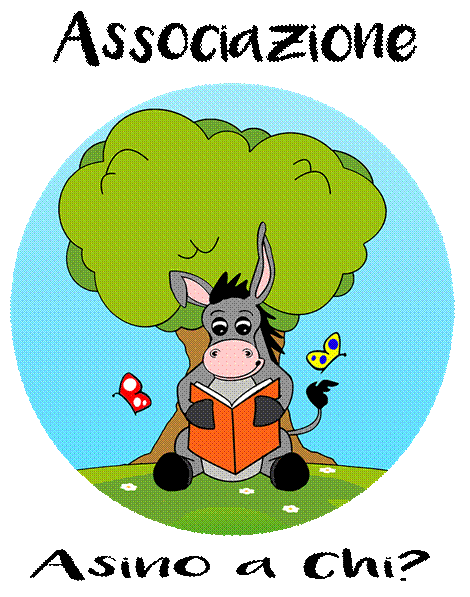 GiornoDataOrarioOre1Venerdì17/11/20179,00-17,0072Sabato18/11/20179,00-17,0073Domenica19/11/20179,00-17,00721GiornoDataOrarioOre1Venerdì15/12/201715,00-19,0042Sabato16/12/20179,00-18,0083Domenica17/12/20179,00-17,0074Venerdì19/01/201815,00-19,0045Sabato20/01/20189,00-18,0086Domenica21/01/20189,00-17,0077Venerdì09/02/201815,00-19,0048Sabato10/02/20189,00-18,0089Domenica11/02/20189,00-16,00656GiornoDataOrarioOre1Venerdì02/03/20189,00-18,0082Sabato03/03/20189,00-18,0083Domenica04/03/20189,00-18,0084Venerdì13/04/20189,00-18,0085Sabato14/04/20189,00-18,0086Domenica15/04/20189,00-18,0087Venerdì12/05/20189,00-18,0088Sabato13/05/20189,00-18,0089Domenica14/05/20189,00-18,00872